ПЛАН РОБОТИ НА 2024 РІК«Еколого-просвітницького центру збереження біорізноманіття» при кафедрі ботаніки та природоохоронної діяльності Навчально-наукового інституту біології, хімії та біоресурсів Чернівецького національного університету імені Юрія ФедьковичаЗавідувач кафедри ботаніки таприродоохоронної діяльностіЧернівецького національного університету 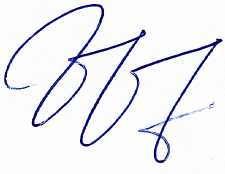 імені Юрія Федьковича, д.б.н., професор					І. І.Чорней№№Термін проведенняНазва заходуВідповідальні1Проведення обласних акцій (спільно з Чернівецьким обласним центром еколого-натуралістичної творчості учнівської молоді):Проведення обласних акцій (спільно з Чернівецьким обласним центром еколого-натуралістичної творчості учнівської молоді):Проведення обласних акцій (спільно з Чернівецьким обласним центром еколого-натуралістичної творчості учнівської молоді):1.1.березень- квітень«Буковинські первоцвіти»Чорней І.І.Токарюк А.І.Волуца О.Д.1.2.травень-серпень«Орхідеї Буковини»Чорней І.І.Токарюк А.І.Волуца О.Д.1.3.серпень-жовтень«Чужорідні (адвентивні) рослини Буковини»Чорней І.І.Токарюк А.І.Волуца О.Д.2.Проведення презентацій, присвячених проблематиці збереження біорізноманіття: Проведення презентацій, присвячених проблематиці збереження біорізноманіття: Проведення презентацій, присвячених проблематиці збереження біорізноманіття: 2.1.Жовтень«Червона книга Чернівецької області. Тваринний світ»Скільський І.В.2.2.Листопад«Адвентивні рослини Буковинського Передкарпаття»Токарюк А.І.3.Квітень-листопадПроведення польових досліджень з метою вивчення сучасного стану біорізноманіття заповідних об’єктів Чернівецької області та прилеглих регіонівСпівробітники кафедри.4.Червень-липеньЗавершення підготовки анотованого переліку видів рослин і грибів з території Чернівецької області, які занесені до нового (четвертого) видання Червоної книги УкраїниЧорней І.І.Токарюк А.І.Якушенко Д.M.Волуца О.Д.5.Травень-липеньЗавершення підготовки анотованого переліку регіонально рідкісних видів судинних рослин з території Чернівецької області та подання його на затвердження обласною радоюЧорней І.І.Токарюк А.І.Волуца О.Д.Якушенко Д.6.Протягом рокуПоповнення, опрацювання і впорядкування колекцій Гербарію Чернівецького національного університету імені Юрія ФедьковичаЧорней І.І.Токарюк А.І.Волуца О.Д.7Протягом рокуЗбір та узагальнення інформації з метою  підготовки до друку наступних видань: «Заповідні об’єкти  Чернівців», «Червона книга Чернівецької області. Рослинний світ»Викладачі і співробітники кафедри8Протягом рокуПідготовка і проведення тематичних екскурсій і презентацій для учнів ЗЗСО та студентів ЗВО присвячених різним обєктам біорізноманіття та проблематиці їх збереженняСпівробітники кафедри і ботанічного саду